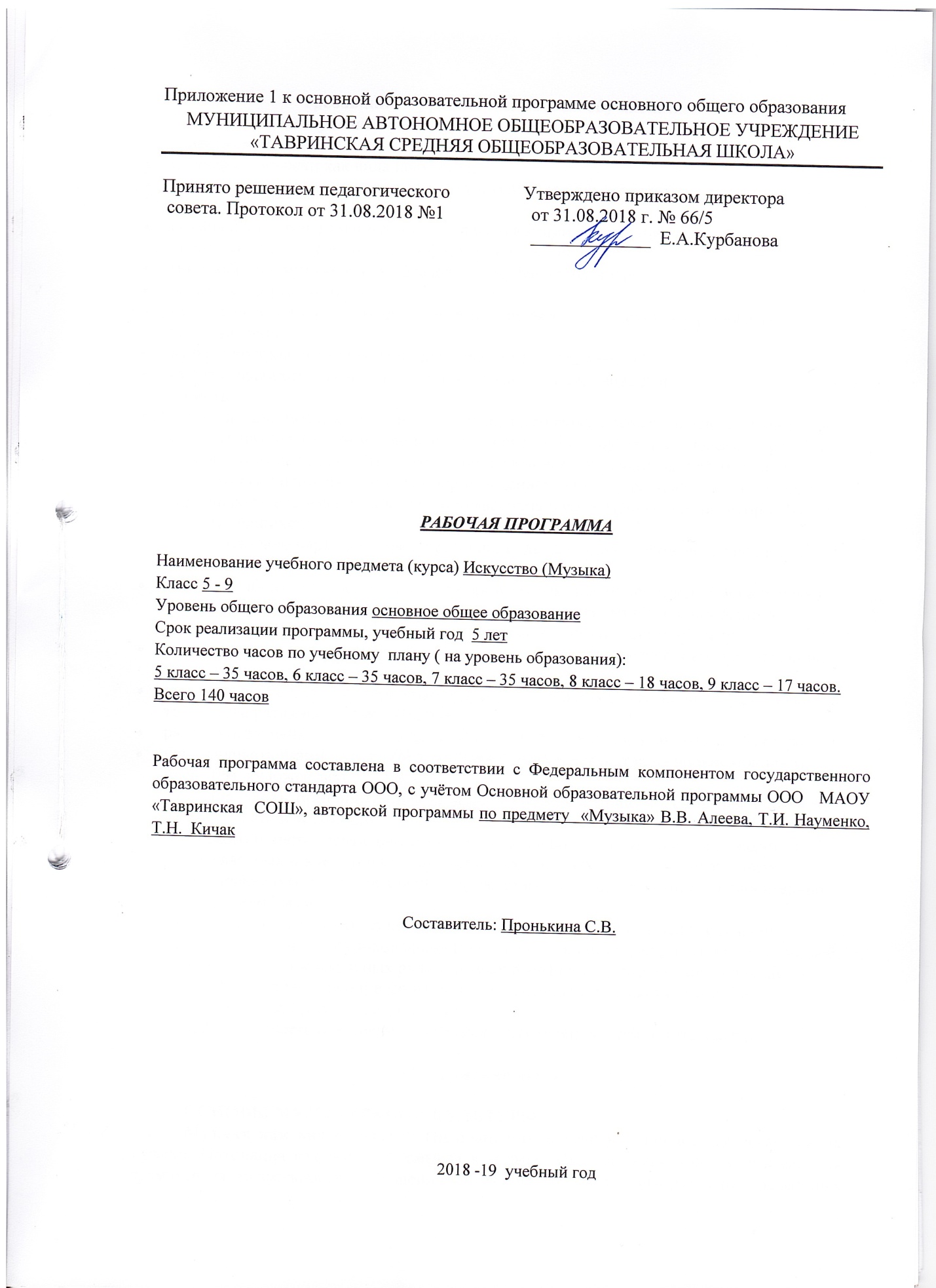  Требования к уровню подготовки обучающихсяВ результате изучения музыки ученик должензнать/пониматьспецифику музыки как вида искусства;значение музыки в художественной культуре и ее роль в синтетических видах творчества;возможности музыкального искусства в отражении вечных проблем жизни;основные жанры народной и профессиональной музыки;многообразие музыкальных образов и способов их развития;основные формы музыки;характерные черты и образцы творчества крупнейших русских и зарубежных композиторов;виды оркестров, названия наиболее известных инструментов;имена выдающихся композиторов и музыкантов-исполните-лей;уметьэмоционально-образно воспринимать и характеризовать музыкальные произведения;узнавать на слух изученные произведения русской и зарубежной классики, образцы народного музыкального творчества, произведения современных композиторов;выразительно исполнять соло (с сопровождением и без сопровождения): несколько народных песен, песен композиторов-классиков и современных композиторов (по выбору учащихся);исполнять свою партию в хоре в простейших двухголосных произведениях, в том числе с ориентацией на нотную запись;выявлять общее и особенное при сравнении музыкальных произведений на основе полученных знаний об интонационной природе музыки, музыкальных жанрах, стилевых направлениях, образной сфере музыки и музыкальной драматургии;распознавать на слух и воспроизводить знакомые мелодии изученных произведений инструментальных и вокальных жанров;выявлять особенности интерпретации одной и той же художественной идеи, сюжета в творчестве различных композиторов;различать звучание отдельных музыкальных инструментов, виды хора и оркестра;устанавливать взаимосвязи между разными видами искусства на уровне общности идей, тем, художественных образов;использовать приобретенные знания и умения в практической деятельности и повседневной жизни для:певческого и инструментального музицирования дома, в кругу друзей и сверстников, на внеклассных и внешкольных музыкальных занятиях, школьных праздниках;размышления о музыке и ее анализа, выражения собственной позиции относительно прослушанной музыки;музыкального самообразования: знакомства с литературой о музыке, слушания музыки в свободное от уроков время (посещение концертов, музыкальных спектаклей, прослушивание музыкальных радио- и телепередач и др.); выражения своих личных музыкальных впечатлений в форме устных выступлений и высказываний на музыкальных занятиях, эссе, рецензий..определение своего отношения к музыкальным явлениям действительности.Содержание курсаОСНОВЫ МУЗЫКАЛЬНОЙ КУЛЬТУРЫМузыка как вид искусства. Интонационно-образная, жанровая, стилевая основа музыки. Интонация как носитель смысла в музыке. Музыкальный образ и музыкальная драматургия. Возможности воплощения музыкального образа и его развития в различных музыкальных формах (двухчастной и трехчастной, вариации, рондо, сюиты, сонатно-симфонического цикла. Разнообразие вокальной, вокально-инструментальной, камерно-инструментальной, симфонической и театральной музыки. Характерные черты русской и западноевропейской музыки различных исторических эпох, национальных школ, стилевых направлений, индивидуального творчества выдающихся композиторов прошлого и современности. Традиции и новаторство в музыкальном искусстве.Исполнение музыки как искусство интерпретации. Певческие голоса; хоры; оркестры.Народное музыкальное творчество. Фольклор как часть общей культуры народа. Особенности восприятия музыкального фольклора своего народа и других народов мира.Специфика русской народной музыкальной культуры и ее основные жанры (наиболее распространенные разновидности обрядовых песен, трудовые песни, былины, лирические песни, частушки).Интонационное своеобразие музыкального фольклора разных народов; образцы песенной и инструментальной народной музыки.Русская музыка от эпохи средневековья до рубежа XIX – ХХ веков. Духовная музыка в эпоху средневековья: знаменный распев. Духовная музыка в синтезе с храмовым искусством.Духовная и светская музыкальная культура второй половины XVII – XVIII веков. Основные жанры профессиональной музыки: кант; партесный концерт; хоровой концерт.Музыкальная культура XIX века: формирование русской классической школы Народно-песенные истоки русской профессиональной музыки. Способы обращения композиторов к народной музыке.Особенности проявления романтизма в русской музыке. Драматизм, героика, психологизм, картинность, народно-эпическая образность как характерные особенности русской классической школы.Жанры светской музыки: камерная инструментальная (прелюдия, ноктюрн и др.) и вокальная музыка (романс); концерт; симфония; опера, балет.Духовная музыка русских композиторов: хоровой концерт; всенощная, литургия.Стилевые особенности русской классической музыкальной школы и их претворение в творчестве М.И.Глинки, М.П. Мусоргского, А.П.Бородина, Н.А.Римского-Корсакова, П.И.Чайковского, С.В.Рахманинова.Зарубежная музыка от эпохи средневековья до рубежа XIX – ХХ веков. Средневековая духовная музыка западноевропейской традиции: григорианский хорал.Особенности музыки эпохи Возрождения и Барокко. Творчество И.-С.Баха (прелюдия, фуга, месса).Классицизм и романтизм в западноевропейской музыке. Особенности венской классической школы (И.Гайдн, В.-А. Моцарт,Л. ван Бетховен). Отличительные черты творчества композиторов-романтиков (Ф.Шопен, Ф.Лист,Р.Шуман, Ф.Шуберт, Э. Григ). Основные жанры светской музыки: камерная инструментальная музыка(прелюдия, ноктюрн и др.), соната, симфония и др. Оперный жанр в творчестве композиторов XIX века (Ж.Бизе, Дж.Верди). Образцы духовной музыки: реквием.Отечественное и зарубежное музыкальное искусство ХХ века. Стилевое многообразие музыки(импрессионизм, экспрессионизм, неофольклоризм, неоклассицизм и др.). Взаимопроникновение «легкой» и «серьезной» музыки.Знакомство с наиболее яркими произведениями отечественных композиторов академической направленности (И.Ф.Стравин-ский, С.С.Прокофьев, Д.Д.Шостакович, Г.В.Свиридов, Р.К.Щедрин, А.И.Хачатурян, А.Г.Шнитке) и зарубежных композиторов (К.Де-бюсси, К.Орф, М.Равель, Б.Бриттен,А.Шенберг).Джаз (Л.Армстронг, Л.Утесов). Спиричуэл, блюз (Э.Фицджеральд). Симфоджаз (Дж. Гершвин).Творчество отечественных композиторов-песенников, ставшее «музыкальным символом» своего времени (И.О.Дунаевский, А.В. Александров).Многообразие современной популярной музыки: основные жанры, стили, направления.Представления о музыкальной жизни России и других стран. Выдающиеся российские исполнители: Ф.И.Шаляпин, С.Т.Рихтер, Д.Ф.Ойстрах, Е.А.Мравинский, А.В.Свешников и др.Выдающиеся зарубежные исполнители: Э.Карузо, М.Каллас, Э.Горовиц, И.Менухин, Г. фон Караян и др.Международный музыкальный конкурс исполнителей имени П.И.Чайковского.Всемирно известные театры оперы и балета: Большой театр (Россия, Москва), Мариинский театр (Россия, С.-Петербург); Ла Скала (Италия, Милан), Гранд-опера (Франция, Париж), Ковент-Гарден (Англия, Лондон), Метрополитен-опера (США, Нью-Йорк).Центры отечественной музыкальной культуры и музыкального образования: Музей музыкальной культуры имени М.И.Глинки. Московская государственная консерватория имени П.И.Чайковско-го, Санкт-Петербургская государственная консерватория имени Н.А.Римского-Корсакова.Выдающиеся российские музыкальные коллективы: Русский народный академический хор им. М.Е.Пятницкого, Русский народный академический оркестр им. Н.П.Осипова, Государственный академический оркестр Ленинградской филармонии.МУЗЫКА В ФОРМИРОВАНИИ ДУХОВНОЙ КУЛЬТУРЫ ЛИЧНОСТИ Предназначение музыкального искусства и его возможности в духовном совершенствовании личности.Своеобразие раскрытия вечных проблем жизни в творчестве композиторов различных эпох и стилевых направлений: жизни и смерти (реквиемы В.-А.Моцарта, Д.Верди, Б.Бриттена), вечности духа и кратковременности земной жизни (в творчестве И.-С. Баха), любви и ненависти (в различных трактовках трагедии У. Шекспира «Ромео и Джульетта») войны и мира (Д.Д.Шостакович, Г.Малер, Д.Б.Кабалевский); личности и общества (Л. ван Бетховен, А.И. Хачатурян, А.Г.Шнитке); внутренних противоречий в душе человека (М.П.Мусоргский, Р.Шуман, Ж.Бизе) и др.Своеобразие видения картины мира в национальных музыкальных культурах Запада и Востока.Специфика музыки и ее место в ряду других видов искусства. Родство художественных образов разных искусств. Общность тем, специфика выразительных средств разных искусств (звучаний, линий, красок). Музыка в театре и кино.ОПЫТ МУЗЫКАЛЬНО-ТВОРЧЕСКОЙ ДЕЯТЕЛЬНОСТИРазвитие музыкального восприятия и овладение практическими умениями и навыками в музыкальной деятельности.Слушание музыки. Личностно-окрашенное эмоционально-образное восприятие и оценка изучаемых образцов народного музыкального творчества, профессионального музыкального искусства различных исторических эпох и стилей. Сравнение исполнительских трактовок. Выявление связей музыки с другими искусствами, историей, жизнью.Пение. Хоровое, ансамблевое и сольное пение. Одноголосное и двухголосное исполнение образцов вокальной классической музыки, народных и современных песен с сопровождением и без сопровождения. Вокализация основных тем инструментальных произведений; в поисках вариантов их исполнительской трактовки. Обогащение опыта вокальной импровизации.Музыкально-пластическое движение. Обогащение опыта индивидуально-личностного воплощения музыкального образа пластическими средствами, в том числе танцевальными.Инструментальное музицирование. Расширение опыта творческой деятельности в музицировании на элементарных инструментах. Инструментальная импровизация. Создание композиций на основе знакомых мелодий из вокальных и инструментальных произведений.Драматизация музыкальных произведений. Создание художественного замысла и воплощение эмоционально-образного содержания музыки сценическими средствами. Поиск вариантов сценического воплощения музыкального произведения.Музыка и современные технологии. Использование информационно-коммуникационных технологий для создания, аранжировки, записи и воспроизведения музыкальных произведений. Опыт творческой деятельности в музицировании на электронных инструментах. Поиск музыкальных произведений в сети Интернет.Содержание программы Искусство (Музыка) 5 классТема года: «Музыка и другие виды искусства»Музыка рассказывает обо всём	Основы музыки: интонационно-образная, жанровая, стилевая. Введение в тему года «Музыка и другие виды искусства» и особенности её постижения. Как можно изучать музыку (разные пути приобщения к музыкальному искусству). Что есть главное и что второстепенное в музыке (на примере песни «Гвоздь и подкова»). Музыка  в единстве с тем, что её рождает и окружает: с жизнью, природой, обычаями, верованиями, стихами, сказками, дворцами, храмами, картинами и многим-многим другим. Методы наблюдения, сравнения сопоставления как важнейшие инструменты анализа и оценки произведений искусства. Музыкальный материал: С. Рахманинов. Концерт для ф-но с оркестром №3 (слушание). И. Хрисаниди «Родина»; В. Алеев, стихи С. Маршака «Гвоздь и подкова» (пение). Древний союз	Основы музыки: интонационно-образная, жанровая, стилевая.		Откуда берётся музыка? Передача звуков природы в музыкальных звучаниях. В чём состоит единство истоков видов искусства. Какие миры открывает искусство. Соотнесение понятий реальность жизни и реальность духа. Роль музыки в семье искусств, её влияние на другие виды искусства. Искусства различны – тема едина. Какие качества необходимы человеку, чтобы понять смысл искусства. Тема как фактор объединения произведений разных видов искусства. Сравнение художественных произведений, с точки зрения сходства их образов и настроений. Художественный материал:МузыкаК. Дебюсси, «Снег танцует»; П. Чайковский. «Июнь. Баркарола», «Октябрь. Осенняя песнь»;  Р. Шуман, «Первая утрата»; М. Таривердиев «Маленький принц» (слушание).Г. Струве, стихи И. Исаковой, «Музыка»; Е. Крылатов, стихи Ю. Энтина, «Крылатые качели»;  Й. Гайдн, русский текст П. Синявского, «Мы дружим с музыкой» (пение).ЛитератураА. де Сент-Экзюпери, «Маленький принц»; X. К. Андерсен, «Соловей»; А. Толстой, «Осень. Осыпается наш бедный сад...»
 ЖивописьА. Осмеркин «Ветлы у пруда», А. Куинджи «Берёзовая роща», И. Шишкин «В лесу графини  Мордвиновой», И. Айвазовский, «Чёрное море»; Леонардо да Винчи, «Джоконда»; Н. Ге, «Портрет Л.Н. Толстого»; И. Репин, «Портрет А.Г. Рубинштейна»; И. Левитан, «Осенний день. Сокольники»; И. Бродский, «Опавшие листья». Музыка и литератураСлово и музыка 	Интонация в музыке как звуковое воплощение художественных идей и средоточие смысла. Взаимодействие и взаимосвязь музыки с другими видами искусства (литература, изобразительное искусство). Композитор – поэт – художник; родство зрительных, музыкальных и литературных образов; общность и различия выразительных средств разных видов искусства.		Слово и музыка – два великих начала искусства. Особенности взаимодействия стихотворных текстов и музыки в вокальных произведениях. Черты сходства между литературой и музыкальной речью. Влияние музыкально-поэтических интонаций на инструментальную музыку. Воспроизведение человеческой речи в вокальном произведении, написанном на нестихотворный текст. Музыкальные жанры, возникшие под влиянием литературы: песня, романс, кантата, оратория, опера, балет, оперетта, жанры программной музыки. Художественный материал:МузыкаМ. Глинка, стихи А. Пушкина, «Я помню  чудное мгновенье»; Ф. Шуберт, стихи В. Мюллера, «В путь»; В. Моцарт симфония №40 I часть, фрагмент; П. Чайковский концерт №1  для ф-но с оркестром III часть, фрагмент; М. Мусоргский, «Кот Матрос» (слушание). «Весёлый мельник», американская народная песня; «Веснянка», украинская народная песня (пение).ЖивописьЯн Вермеер, «Художник в мастерской»; В. Серов, «Портрет Ф.И. Шаляпина»; В. Тропинин, «Портрет А.С. Пушкина».«Древний союз», «Слово и музыка» 	Музыкальная викторина по пройденным произведениям за четверть. Пение произведений на выбор  учащихся.  Тест по пройденным темамПесня 	 Песня – верный спутник человека. Роль песни в жизни человека. Песни детства, их особое значение для каждого человека. Мир русской песни. О чём поётся в русских народных песнях. Русские народные песни, основанные на авторских стихотворениях. Песни народов мира. Для чего мы изучаем народную музыкальную культуру других стран. Почему народная поэзия, народные песни привлекали композиторов как источник вдохновения. В чем состоит своеобразие жанра песни без слов (на примере Песни без слов № 14 Ф. Мендельсона).Художественный материал:МузыкаВ. Баснер, стихи М. Матусовского, «С чего начинается Родина?»; русская народная песня «Среди долины ровныя», «Ах ты, степь широкая», «Вечерний звон»; польская н.п. «Висла»; Г. Малер, «Похвала знатока»; Ф. Мендельсон, «Песня без слов» №14, фрагмент (слушание). Ю. Тугаринов, стихи Е. Румянцева, «Если другом стала песня»; А. Александров, «Уж ты зимушка-зима» (пение).ЛитератураЮ. Нагибин, «Книга детства», фрагмент; В. Астафьев, «Последний поклон», фрагмент.
ЖивописьИ. Шишкин, «Среди долины ровныя»; В. Поленов, «Монастырь над рекой»;  И. Левитан, «Вечерний звон».Романс	 Романса трепетные звуки. Влияние русской поэзии на развитие романса. Мир образов, запечатлённый в звуках романса. Черты общности и отличия между романсом и песней. Внимание и любовь к окружающему миру как одна из излюбленных тем в русском романсе. Мир человеческих чувств. Выражение темы единства природы и души человека в русском романсе. Роль фортепианного  сопровождения в романсе.Художественный материал:МузыкаМ. Глинка, стихи Н. Кукольника, «Жаворонок» (слушание, пение); С. Рахманинов, стихи И. Бунина «Ночь печальна» (слушание).Живопись И. Левитан. «Цветущие яблони», «Весна. Большая вода»; И. Грабарь, «Февральская лазурь».Хоровая музыка 	 Народная хоровая музыка. Главные особенности народной хоровой песни. Мир музыкальных образов хоровой музыки. Хоровая музыка в храме. «Господняя» молитва «Отче наш». Влияние церковной музыки на творчество русских композиторов.   Что может изображать хоровая музыка. Художественные возможности хоровой музыки (изобразительность, создание эффекта пространства). Роль оркестра в хоровых партитурах.Художественный материал:МузыкаР.н.п. «Есть на Волге утёс»; П. Чайковский, «Отче наш»; Н. Римский-Корсаков, «Вхождение в невидимый град», Г. Свиридов, «Поёт зима» из «Поэмы памяти Сергея Есенина» (слушание). Канон «С весёлой песней»; кант XVIII века «Музы согласно» (пение).Живопись К. Юон, «Вид Троицкой лавры»; В. Суриков, «Посещение царевной женского монастыря», И. Билибин, «Преображённый Китеж».Опера	Музыка вокальная, симфоническая и театральная; вокально-инструментальная и камерно-инструментальная. Творчество выдающихся отечественных и зарубежных композиторов. Взаимодействие и взаимосвязь музыки с другими видами искусства (литература, изобразительное искусство). Композитор – поэт – художник; родство зрительных, музыкальных и литературных образов; общность и различия выразительных средств разных видов искусства.	Самый значительный жанр вокальной музыки. Опера – синтетический вид искусства. Великие русские композиторы, художники, артисты – создатели оперных произведений. Что такое оперное либретто. В чём состоит отличие оперного либретто от литературного первоисточника. Из чего состоит. Роль арии и инструментальных эпизодов в оперных произведениях. Художественный материал:МузыкаМ. Глинка, Увертюра из оперы «Руслан и Людмила»; Н. Римский-Корсаков, Сцена таяния Снегурочки из оперы «Снегурочка», «Сеча при Керженце» из оперы «Сказание о невидимом граде Китеже и деве Февронии» (слушание). М. Глинка, финальный хор «Славься» из оперы «Жизнь за царя»; С. Баневич «Пусть будет радость в каждом доме…» финал из оперы «История Кая и Герды» (пение). Живопись А. Головин, «Портрет Ф. Шаляпина в роли Б. Годунова», М. Шишков, «Сады Черномора»; А. Васнецов, «Берендеевка», «Снегурочка». Балет	Единство музыки и танца. Что отличает жанр балета; кто участвует в его создании. Балет – результат совместного труда композитора, балетмейстера, художников, создающих костюмы и декорации, музыкантов, артистов балета. Взаимодействие оперы и балета. Как по-разному может проявлять себя один и тот же танцевальный жанр. «Русские сезоны» в Париже – звёздный час русского балета. Великие создатели «Русских сезонов». Связь балета с литературой и изобразительным искусством. Многоплановость в балете «Петрушка» И. Стравинского. Изобразительность балетной музыки.Художественный материал:МузыкаМ. Глинка, Мазурка из оперы «Жизнь за царя», II д.; Ф. Шопен, Мазурка ля минор; И. Стравинский, «Русская», «У Петрушки» из балета «Петрушка»; П. Чайковский, Вариация II из балета «Щелкунчик». Е. Адлер, стихи Л. Дымовой,  «Песня менуэта» (пение). Живопись С. Сорин, «Тамара Карсавина в «Шопениане»; Б. Кустодиев, «Масленица», «Ярмарка»;  А. Бенуа, «Петербургские балаганы».Музыка звучит в литературе	Взаимодействие и взаимосвязь музыки с другими видами искусства (литература, изобразительное искусство). Композитор – поэт – художник; родство зрительных, музыкальных и литературных образов; общность и различия выразительных средств разных видов искусства.	Музыкальность слова. Музыка как одна из важнейших тем литературы. В чём проявляется музыкальность стихотворения А. Пушкина «Зимний вечер». Музыка природы в «Сорочинской ярмарке» Н. Гоголя. Музыкальные сюжеты в литературе. Могучее, преобразующее воздействие музыки.  Музыка – главный действующий герой рассказа И. Тургенева «Певцы». Бессмертный памятник литературы – «Миф об Орфее».Художественный материал:МузыкаК. Глюк «Жалоба Эвридики» из оперы «Орфей и Эвридика» (слушание). М. Яковлев, стихи А. Пушкина,  «Зимний вечер»; М. Преториус «Вечер» (пение).ЛитератураА. Пушкин, «Зимний вечер»; Н. Гоголь, «Сорочинская ярмарка», фрагмент; И. Тургенев,  «Певцы. Фрагмент»;  «Миф об Орфее».
Искусство исполнительской интерпретации в музыке	Искусство исполнительской интерпретации в музыке (вокальной и инструментальной).Знакомство с творчеством выдающихся российских и зарубежных исполнителей: Ф. Шаляпина, Э. Карузо, М. Калласс, С. Рихтера, Д. Ойстраха, Э. Горовица, И. Менухина. Элементарные приёмы создания и аранжировки музыки для электронных инструментов и создание своих первых творческих работ с применением ИК технологий.Музыка и изобразительное искусствоОбразы живописи в музыке 	Взаимодействие и взаимосвязь музыки с другими видами искусства (литература, изобразительное искусство). Композитор – поэт – художник;  родство зрительных, музыкальных и литературных образов; общность и различия выразительных средств разных видов искусства.	Живописность искусства. Как изобразительное искусство способно рождать музыкальные звучания (образные, жанровые параллели). Поэтический пейзаж и пейзаж музыкальный. Претворение идеи пространства в музыке: динамика. Музыкальные жанры, связанные с изобразительным искусством: симфонические картины, этюды-картины, музыкальные портреты. Музыка – сестра живописи. «Рельеф» и «фон» как важнейшие пространственные характеристики произведений живописи и музыки. Контраст в живописи и музыке. Знакомство с понятиями, перешедшими из области изобразительного искусства в область музыки: контраст, краска, колорит, оттенок, холодные и тёплые тембры, светлые и сумрачные тона. Художественный материал:МузыкаС. Прокофьев, «Вариации Феи зимы» из балета «Золушка»; О. Лассо, «Эхо»; П. Чайковский, Концерт №1 для ф-но с оркестром II ч. (фр-т); М. Мусоргский, «Два еврея, богатый и бедный» (слушание). Г. Струве, «Весёлое эхо»; Е. Поплянова, «Как поёшь?» (пение).Живопись И.Грабарь, «Иней», «Восход солнца»; А. Саврасов, «Вид в швейцарских Альпах»;  К. Моне, «Стог сена в Живерни»; Э. Дробицкий, «Жизнь и смерть».ПоэзияА. Пушкин, «Вот север, тучи нагоняя...», фрагмент из романа «Евгений Онегин».
Музыкальный портрет	 Может ли музыка выразить характер человека? Передача характера человека в изображении и в музыке. Музыкальное изображение внешнего и внутреннего облика персонажа. Художественный материал:МузыкаМ. Мусоргский, «Песня Варлаама» из оперы «Борис Годунов»; «Гном» из ф-ного цикла «Картинки с выставки» (слушание). Г. Гладков, стихи Ю. Энтина, «Песня  о картинах» (пение). ЖивописьН. Репин, «Протодьякон».Пейзаж в музыке	 Образы природы в творчестве музыкантов. Искусство и природа неотделимы друг от друга. Одухотворённость природы в произведениях искусства. Черты общности и отличия в воплощении пейзажа в изобразительном искусстве и музыке. Импрессионизм в искусстве (выдающиеся представители в области живописи и музыки; эстетика импрессионизма; характерные стилевые особенности). «Музыкальные краски» в произведениях композиторов-импрессионистов.  Красочность, зримость, живописность. Отражение в звуках разнообразных впечатлений, которые  дарит нам окружающий мир. Художественный материал:МузыкаП. Чайковский, «Апрель. Подснежник»; И. Стравинский, «Поцелуй земли», вступление к балету «Весна священная»; М. Равель, «Игра воды»; К. Дебюсси, «Облака» (слушание). В. Серебренников, стихи В. Степанова, «Семь моих цветных карандашей»; р.н.п. «Ты река ли моя» (пение). ЖивописьВ. Борисов-Мусатов, «Весна»; Н. Рерих, «Поцелуй земли»; К. Моне, «Река в Аржантее», «Впечатление»; П. Сезанн, «Гора Святой Виктории»; В. Ван Гог, «Море в Сен-Мари»; К. Писсаро, «Красные крыши».Музыкальная живопись сказок и былин 	 Волшебная красочность музыкальных сказок. Сказочные темы и сюжеты в музыке. Роль изобразительности в музыкальных сказках. Сказочные герои  в музыке. Звукоизобразительные эффекты в создании сказочных образов. Тема богатырей в музыке. Причины традиционности богатырской темы в русском искусстве. Отражение силы и мощи русского народа в музыкальных произведениях.Художественный материал:МузыкаН. Римский-Корсаков, «Пляска златопёрых и сереброчешуйных рыбок» из оперы «Садко»; П. Чайковский, Па-де-де из балета «Щелкунчик»; И. Стравинский, «Заколдованный сад Кащея» из балета «Жар-птица»; М. Мусоргский, «Избушка на курьих ножках», «Богатырские ворота»из ф-ного цикла «Картинки с выставки»; А. Бородин, Симфония №2 «Богатырская» I ч. (фр-т) (слушание). С. Никитин, стихи Ю. Мориц,  «Сказка по лесу идёт»; А. Зацепин, стихи Л. Дербенёва, «Волшебник»; Былина о Добрыне Никитиче (пение).  ЖивописьБ. Анисфельд, Три эскиза костюмов к опере «Садко»; А. Головин, «Кащеево царство»; Л. Бакст, два эскиза костюмов Жар-птицы; В. Васнецов, «Богатыри»; И. Билибин, «Илья Муромец и Соловей-разбойник».Музыка в произведениях изобразительного искусства                Что такое музыкальность в живописи. Темы и сюжеты живописи, связанные с воплощением музыкальных идей. Их содержание и смысл. «Хорошая живопись – это музыка, это мелодия». Проявление музыкальности в портретных изображениях. Внутреннее состояние духа, сила творческой энергии, неповторимый внутренний мир великих музыкантов. Воплощение высокого и творческого начал личности. Музыкальная выразительность картин, не связанных с музыкальными темами.Художественный материал:МузыкаФ. Торрес, «Danza Alta»; П. Чайковский, Концерт для ф-но с оркестром №1, I ч., фр-т (слушание). В. Высоцкий,  «Песня о друге» (пение). ЖивописьКараваджо, «Люнист»; А. Аппиани, «Парнас»;  Т. Ромбо, «Песня»; Э. Дега, «Оркестр оперы», «Придворный бал»; Э. Делакруа, «Портрет Шопена»; И. Репин, «М.И. Глинка в период сочинения оперы «Руслан и Людмила», Портрет композитора Модеста Петровича Мусоргского, Портрет А. П. Бородина; В. Серов, Портрет актрисы М. Н. Ермоловой; М. Нестеров, Портрет скульптора В. И. Мухиной; И. Айвазовский, «Наполеон на острове Святой Елены».Содержание программы Искусство (Музыка) 6 классТема года: «В чём сила музыки»	Музыка души Постановка проблемы, связанной с изучением главной темы года. Важнейшие аспекты эмоционального воздействия музыки на человека.Художественный материал:ПоэзияЕ. Винокуров. «Есть внутренняя музыка души...»ЖивописьИ. Левитан. «Вечер»,  «Золотой плёс»;Г. Сорока. «Вид на плотину».МузыкаЕ. Дога. Вальс из кинофильма «Мой ласковый и нежный зверь» (слушание). Песенный репертуар:М. Дунаевский, стихи Н. Олева. «Цветные сны» (пение)	Наш вечный спутник Мир музыки, сопровождающий человека на протяжении всей его жизни. Мир вещей и мир музыки (соотнесение материального и духовного в жизни человека). Музыкальный материал:И. Брамс. Симфония № 3. III часть. Фрагмент (слушание) Искусство и фантазияРеальность и фантазия в жизни человека. Претворение творческого воображения в произведениях искусства (на примере «Вальса-фантазии» М. Глинки). Музыкальный материал:М. Глинка. «Вальс-фантазия», фрагмент (слушание);А. Рыбников, стихи И. Кохановского «Ты мне веришь?» из кинофильма «Большое космическое путешествие» (пение). Искусство – память человечестваВозвращение к темам, сюжетам и образам в произведениях искусства разных времён. Легенда о Лете и Мнемозине. Ощущение времени в произведениях искусства (на примере пьесы «Старый замок» из фортепианного цикла «Картинки с выставки» М. Мусоргского). Важнейшие эпохи в истории культуры.Художественный материал:Живопись и архитектура Рафаэль. «Парнас», «Аполлон и музы»,  фрагмент «Группа муз»;Храм Афины Афеи на Эгине;Э. Гау. Павильонный зал. Государственный Эрмитаж;Ш. Э. Ле Корбюзье. Капелла Нотр-Дам-дю-О. Роншан.МузыкаМ. Мусоргский. «Старый замок» из фортепианного цикла «Картинки с выставки» (слушание). С. Соснин, стихи Я. Серпина. «Победа!» (пение).	В чём сила музыкиХарактер всеобщего воздействия музыки (на примере второй части Симфонии № 7 Л. Бетховена и Антракта к III действию из оперы «Лоэнгрин» Р. Вагнера). Музыкальный материал:Л. Бетховен. Симфония № 7. III часть. Фрагмент (слушание); Р. Вагнер. Антракт к III действию. Из оперы «Лоэнгрин» (слушание); А. Калныньш, стихи В. Пурвса. «Музыка» (пение).	Волшебная сила музыкиРоль музыки и музыкантов в эпоху античности. Многоплановость художественных смыслов в музыке оркестрового ноктюрна «Сирены» К. Дебюсси.Музыкальный материал:К. Дебюсси. Сирены. Из симфонического цикла «Ноктюрны». Фрагмент (слушание); А. Калныньш, стихи В. Пурвса. «Музыка» (пение).	Музыка объединяет людейСозидательная сила музыки (на примере мифа о строительстве города Фивы). Преобразующее воздействие музыки (на примере оды Пиндара). Идея человечества и человечности в Симфонии № 9 Л. Бетховена.Музыкальный материал:Л. Бетховен. Симфония № 9. IV часть. Фрагмент (слушание); И. и Н. Нужины, стихи Виктора Гвоздева. «Доброго дня». Единство музыкального произведенияВ чём проявляются традиции и новаторство в музыкальном произведении. Средства музыкальной выразительности, их роль в создании музыкального произведения (на примере Антракта к III действию из оперы «Лоэнгрин» Р. Вагнера). Музыкальный материал:Р. Вагнер. Антракт к III действию. Из оперы «Лоэнгрин» (слушание);Я. Дубравин, стихи В. Суслова. «Всюду музыка живёт» (пение) «Вначале был ритм»Многообразные проявления ритма в окружающем мире. Ритм – изначальная форма связи человека с жизнью. Порядок, симметрия – коренные свойства ритма. Жанровая специфика музыкальных ритмов: ритм вальса (на примере вальса И. Штрауса «Сказки Венского леса»). Музыкальный материал: И. Штраус. Сказки Венского леса (слушание);М. Дунаевский, стихи Н. Олева. Непогода. Из телефильма «Мэри Поппинс, до свидания» (пение); О чём рассказывает музыкальный ритмРазнообразие претворения трехдольности в танцевальных жанрах. Своеобразие ритма мазурки (на примере мазурки си-бемоль мажор, соч. 7 № 1 Ф. Шопена). Церемонная поступь, выраженная в музыке полонеза (на примере полонеза ля мажор, соч. 40 № 1 Ф. Шопена). Разнообразие претворения трёхдольности в танцевальных жанрах.  Претворение испанских народных ритмов в Болеро М. Равеля. Музыкальный материал:Ф. Шопен. Мазурка си-бемоль мажор, соч. 7 № 1, фрагмент (слушание); Ф. Шопен. Полонез ля мажор, соч. 40 № 1, фрагмент (слушание); М. Равель. Болеро (слушание);Г. Струве, стихи А. Барто. «Бьют там-тамы» из кантаты для хора и солиста «Голубь мира» (пение, музыкально-ритмические движения).Диалог метра и ритмаОтличие между метром и ритмом. Особенности взаимодействия между метром и ритмом в «Танце с саблями» из балета «Гаянэ» А. Хачатуряна. Роль ритмической интонации в Симфонии № 5 Л. Бетховена. Музыкальный материал:А. Хачатурян. Танец с саблями. Из балета «Гаянэ» (слушание); Л. Бетховен. Симфония № 5. I часть, фрагмент (слушание); П. Аедоницкий, стихи И. Романовского. Добрая столица (пение); М. Славкин, стихи Э. Фарджен. Новый год (пение);От адажио к престо.Основные темпы в музыке. Зависимость музыкального темпа от характера музыкального произведения. Медленные величественные темпы как выразители углубленных образов (на примере органной хоральной прелюдии «Я взываю к Тебе, Господи» И. С. Баха). Зажигательный народный танец Италии тарантелла (на примере «Неаполитанской тарантеллы» Дж. Россини). Изменения темпов в музыкальных произведениях (на примере фрагмента «Поет зима» из «Поэмы памяти Сергея Есенина» Г. Свиридова).Музыкальный материал:И. С. Бах. Органная хоральная прелюдия «Я взываю к Тебе, Господи». ВWV 639 (слушание);Дж. Россини, стихи К. Пеполи. «Неаполитанская тарантелла» (слушание); И. С. Бах, обработка В. Попова, русский текст Я. Родионова. «Нам день приносит свет зари...» (пение); Искусство исполнительской интерпретации в музыкеЗнакомство с виртуальным пианино Virtual_MIDI_Keyboard_5_0 и его возможностями. Элементарные приёмы создания и аранжировки музыки.	«Мелодия – душа музыки»Мелодия – важнейшее средство музыкальной выразительности. Мелодия как синоним прекрасного. Проникновенность лирической мелодии в «Серенаде» Ф. Шуберта.Музыкальный материал: Ф. Шуберт, стихи Л. Рельштаба. «Серенада» (слушание); Е. Крылатов, стихи Ю. Энтина. «Прекрасное далеко» (пение).«Мелодией одной звучат печаль и радость»          Свет и радость в «Маленькой ночной серенаде» В. А. Моцарта. Разноплановость художественных образов в творчестве Моцарта. Выражение скорби и печали в Реквиеме В. А. Моцарта (на примере «Лакримоза» из Реквиема В. А. Моцарта).Музыкальный материал:В. А. Моцарт. «Маленькая ночная серенада», I часть, фрагмент (слушание); В. А. Моцарт. Реквием. «Лакримоза» (слушание); Вокализ на тему Лакримоза из Реквиема В. А. Моцарта, обработка  Д. Кабалевского (пение).  Мелодия «угадывает» нас самихВзаимодействие национальных культур в музыкальных произведениях. «Русское» в балете «Щелкунчик» П. Чайковского. Сила чувств, глубокая эмоциональность мелодий П. Чайковского (на примере Па-де-де из балета «Щелкунчик).Музыкальный материал:П. Чайковский. Па-де-де из балета «Щелкунчик» (слушание); П. Чайковский, стихи А. Майкова. «Апрель. Подснежник» из фортепианного цикла «Времена года», обработка А. Кожевникова (пение).  Что такое гармония в музыкеМногозначность понятия гармония. Что такое гармония в музыке. Покой и равновесие музыкальной гармонии в Прелюдии до мажор из I тома «Хорошо темперированного клавира» И. С. Баха. Музыкальный материал: И. С. Бах. Прелюдия до мажор, из I тома «Хорошо темперированного клавира» (слушание); Г. Струве, стихи И. Исаковой. Музыка (пение).	Два начала гармонииГармония как единство противоположных начал. Миф о Гармонии. Двойственная природа музыкальной гармонии (взаимодействия мажора и минора, устойчивых и неустойчивых аккордов). Игра «света» и «тени» в Симфонии № 40 В. А. Моцарта. Музыкальный материал:В. А. Моцарт. Симфония № 40. I часть. Фрагмент (слушание); Ю. Тугаринов, стихи В.  Пальчинскайте. «Веселая история» (пение). Как могут проявляться выразительные возможности гармонииГармония как важнейший фактор музыкальной драматургии в опере Ж. Бизе «Кармен». Применение композитором метода «забегания вперёд» в увертюре произведения; роль темы роковой страсти в дальнейшем развитии оперы. Ладовый контраст между темами увертюры и темой роковой страсти. (Содержание данной темы следует рассматривать одновременно и как первое введение в тему 7 класса «Музыкальная драматургия».)Художественный материал:ПоэзияА. Блок. Поэтический цикл «Кармен». Фрагмент.МузыкаЖ. Бизе Увертюра к опере «Кармен» (слушание); Голландская народная песня, «Праздничный вечер»,  русский текст К. Алемасовой, обработка В. Попова (пение).  Красочность музыкальной гармонииУсиление красочности музыкальной гармонии в произведениях, написанных на сказочно-фантастические сюжеты. Мозаика красок и звуков в «Шествии чуд морских» из оперы «Садко» Н. Римского-Корсакова. Всегда ли гармонична музыкальная гармония. Что такое дисгармония? Причины ее возникновения.Музыкальный материал:Шествие чуд морских. Из оперы «Садко» (слушание); К. Бусыгин. «Музыка» (пение).   Мир образов полифонической музыкиСмысл понятия полифония. Выдающиеся композиторы-полифонисты. Эмоциональный строй полифонической музыки. Полифоническая музыка в храме. Жанр канона; его отличительные особенности. Полифонический прием «имитация» (на примере канона В. А. Моцарта «Да будет мир»).Музыкальный материал:И. С. Бах. Органная хоральная прелюдия «Я взываю к Тебе, Господи». BWV 639 (слушание); норвежская народная песня в  обработке  Г. Струве «Камертон» (пение). Философия фуги Фуга как высшая форма полифонических произведений. Интеллектуальный смысл жанра фуги. Круг образов, получивший воплощение в жанре фуги.И. С. Бах. Органная токката и фуга ре минор.Художественный материал:ЖивописьМ. Чюрленис. Фуга.МузыкаИ. С. Бах. Токката и фуга ре минор для органа (слушание); русская народная песня в  обработке Г. Струве «Во поле береза стояла» (пение); русская народная песня «В сыром бору тропина» (пение) Какой бывает музыкальная фактураФактура как способ изложения музыки. Различные варианты фактурного воплощения (на примере фрагментов нотной записи в учебнике, с. 99 – 100). Одноголосная фактура (на примере Первой песни Леля из оперы «Снегурочка» Н. Римского-Корсакова). Мелодия с сопровождением (на примере романса С. Рахманинова «Сирень»). «Фактурный узор»: зрительное сходство фактурного рисунка в аккомпанементе с формой цветка сирени. Музыкальный материал:Н. Римский-Корсаков. Первая песня Леля из оперы «Снегурочка» (слушание); С. Рахманинов, стихи Е. Бекетовой. «Сирень» (слушание); Г. Струве, стихи С. Маршака. «Пожелание друзьям» (пение).	Пространство фактурыСтремительное движение фигурационной фактуры в романсе С. Рахманинова «Весенние воды». Пространство фактуры во фрагменте «Утро в горах» из оперы «Кармен» Ж. Бизе. Музыкальный материал:С. Рахманинов, стихи Ф. Тютчева. Весенние воды (слушание); Ж. Бизе. «Утро в горах», антракт к III действию из оперы «Кармен» (слушание); Е. Крылатов, стихи Ю. Энтина. «До чего дошел прогресс!» (пение). Тембры – музыкальные краскиВыражение настроений окружающего мира в музыке через тембры. Характерность тембров скрипки (на примере темы Шехеразады из симфонический сюиты «Шехеразада» Н. Римского-Корсакова и Полета шмеля из оперы «Сказка о царе Салтане» Н. Римского-Корсакова); виолончели (на примере Вокализа С. Рахманинова в переложении для виолончели и фортепиано); флейты (на примере «Шутки» из сюиты № 2 для оркестра И. С. Баха). Музыкальный материал:Н. Римский-Корсаков. Тема Шехеразады из симфонической сюиты «Шехеразада» (слушание); Н. Римский-Корсаков. «Полёт шмеля» из оперы «Сказка о царе Салтане» (слушание); Вокализ С. Рахманинова (в переложении для виолончели и фортепиано) (слушание); И. С. Бах. «Шутка» из сюиты № 2 для оркестра (слушание); М. Славкин, стихи И. Пивоваровой. «Скрипка» (пение). Соло и туттиСочетания тембров музыкальных инструментов. Симфонический оркестр, его инструментальные группы. Выразительные и изобразительные возможности отдельных тембров и тембровых сочетаний (на примере фрагмента «Три чуда» из оперы «Сказка о царе Салтане» Н. Римского-Корсакова). Музыкальный материал:Н. Римский-Корсаков. «Три чуда» из оперы «Сказка о царе Салтане» (слушание); немецкая народная песня «Музыканты» (пение).  Громкость и тишина в музыкеВыражение композиторами звуков природы в музыкальной динамике. Динамические нарастания и спады в Шестой «Пасторальной» симфонии Л. Бетховена (на примере IV части «Гроза». Буря»). Музыкальный материал:Л. Бетховен. Симфония № 6 «Пасторальная». lV часть. «Гроза. Буря» (слушание); Ночной костер. Хоровая обработка «Венгерского танца» № 1 И. Брамса, выполненная Ю. Алиевым. Стихи Э. Александровой (пение);  Тонкая палитра оттенковВыразительные возможности динамики в литературе и музыке. Роль динамических нюансов в создании образа лунной ночи (на примере пьесы К. Дебюсси «Лунный свет»). Изобразительная роль динамики при характеристике музыкальных персонажей (на примере фрагмента произведения «Пробуждение птиц» О. Мессиана). Музыкальный материал:К. Дебюсси. «Лунный свет» из «Бергамасской сюиты (слушание); О. Мессиан. «Пробуждение птиц» фрагмент (слушание); С. Шустицкий «Мир красоты» (пение).М. Минков, стихи Ю. Энтина. Дорога добра (пение). По законам красотыПреобразующее значение музыки. Необходимость сохранения и укрепления духовных запросов человека. Выражение в музыке правды, красоты и гармонии (на примере пьесы ≪Лебедь≫ из фортепианного цикла «Карнавал животных» К. Сен-Санса). Различный смысл выражений «слушать музыку» и «слышать музыку». Драматургическая роль музыки в театральных спектаклях, кинофильмах, телевизионных передачах. Выражение глубины и благородства художественного образа в Адажио Т. Альбинони. Созидание по законам красоты.Музыкальный материал:К. Сен-Санс. «Лебедь» из фортепианного цикла «Карнавал животных» (слушание); Т. Альбиони. Адажио (слушание).	  Подводим итоги              Коллективное обсуждение вопросов, обобщающих главную тему года: «В чём сила музыки?»; «Музыка воспитывает в человеке доброе и светлое»; «В чём причина долговечности искусства?».Содержание курса Искусство (Музыка)  7 классРабочая программа по музыке для 7 класса актуализирует проблему, связанную с взаимодействием содержания и формы в музыке (тема года «Содержание и форма в музыке»), подробно разбирается и доказывается, что и содержание и форма в музыке (как и в искусстве в целом) неразрывно связаны между собой, образуя некую «магическую единственность» художественного замысла и его воплощения.В первой части программы учебника для 7 класса рассматриваются следующие вопросы:Что такое музыкальное содержание?Что представляет собой музыкальный образ?Как музыкальные жанры влияют на содержание произведения?Вторая часть посвящена выявлению сущности определения «форма в музыке».Что называть музыкальной формой - только ли разновидности музыкальной композиции - период, двух- и трехчастные формы, рондо, вариации?Что такое музыкальная драматургия и чем она отличается от музыкальной композиции?Как проявляет себя музыкальная драматургия в миниатюре и в крупных музыкальных жанрах - опере, симфонии?Содержание в музыкеМузыку трудно объяснить словами. Что такое музыкальное содержание. Каким бывает музыкальное содержаниеМузыка, которую необходимо объяснить словами. Ноябрьский образ в пьесе П. Чайковского. «Восточная» партитура Н. Римского-Корсакова «Шехеразада». Когда музыка не нуждается в словахМузыкальный образЛирические образы в музыке. Драматические образы в музыке. Эпические образы в музыке. О чём рассказывает музыкальный жанр «Память жанра». Такие разные песни, танцы, марши. Форма в музыкеЧто такое музыкальная форма«Сюжеты» и «герои» музыкальной формы. Художественная форма – это ставшее зримым содержание. Музыкальная композиция Какой бывает музыкальная композиция. Музыкальный шедевр в шестнадцати тактах(период). Два напева в романсе М. Глинки «Венецианская ночь»(двухчастная форма). Трёхчастность в «Ночной серенаде» Пушкина – Глинки. Многомерность образа в форме рондо. Образ Великой Отечественной войны в «Ленинградской» симфонии Д. Шостаковича (вариации). Музыкальная драматургияМузыка в развитии. Музыкальный порыв. Движение образов и персонажей в оперной драматургии. Диалог искусств: «Слово о полку Игореве» и «Князь Игорь». Развитие музыкальных тем в симфонической драматургии. Музыкальный материал:Ж.Ф.Рамо. “Жига в рондо”(для клавесина и фортепиано)Ф.Куперен. “Маленькие ветряные мельницы” (клавесин)И.Гайдн. Симфония №45 (“Прощальная”)В.А.Моцарт. Симфония №40 (1 часть).И.Космачев, сл. Л.Дербенева. Сторона мояА.Скрябин. Прелюдия №5 (фо-но)Ф.Лист “Венгерская рапсодия №2”К.Дебюсси.Прелюдия №8 ;“Девушка с волосами цвета льна”; “Послеполуденный отдых Фавна” (фрагменты)И.Крутой, сл.Е.Меркурьева “Ромео и Джульетта”М.Ровель.“Болеро”, “Игра воды”М.Глинка. “Камаринская”. Речитатив и ария Сусанина; хор “Славься” из оперы “Иван Сусанин” (“Жизнь за царя”)Г.Шарин, сл. А.Сафронова”Песня о 28 панфиловцах”М.Глинка – М.Балакирев “Жаворонок”. Н.Римский-Корсаков. Восточная фантазия Опера “Садко” Песня Садко “Ой ты темная дубравушка” и “Колыбельная ВолховыА.Бородин. Квартет №2 (3 часть) М.Мусоргский .Опера “Хованщина”. Вступление. “Рассвет на Москве-реке”и Песня Марфы “Исходила младешенька все луга и болота..” М.Глинка. “Камаринская”. Речитатив и ария Сусанина; хор “Славься” из оперы “Иван Сусанин” (“Жизнь за царя”)Г.Шарин, сл. А.Сафронова”Песня о 28 панфиловцах”М.Глинка – М.Балакирев “Жаворонок”. Н.Римский-Корсаков. Восточная фантазия Опера “Садко” Песня Садко “Ой ты темная дубравушка” и “Колыбельная ВолховыА.Бородин. Квартет №2 (3 часть) М.Мусоргский .Опера “Хованщина”. Вступление. “Рассвет на Москве-реке”и Песня Марфы “Исходила младешенька все луга и болота..” А.Н. Скрябин. Этюд ре-диез-минор, соч. №12;Ф.Шопен. Прелюдия №20Н.Римский – Корсаков. Симфоническая сюита “Шехерезада”. 1 частьА.Вивальди. “Зима”. 1 часть из цикла “Четыре концерта для скрипки с оркестром “Времена года”С.Рахманинов. Прелюдия соль-диез минор, соч.32 №12ю.Матюшин, Е. Долматовский. “Лирическая песенка” (хоровое пение)Ф.Шуберт, стихи И.-В. Гете. “Лесной царь”Н.Римский – Корсаков. “Оиан – море синее”. Вступление к опере “Садко”;А.Бородин. “Богатырская симфония”; опера “Князь Игорь”. Ария князя игоряП.Чайковский. “Ноябрь. На тройке” (из фортепианного цикла “Времена года”)П.Чайковский. Симфония №4;М.Глинка. романс “Я помню чудное мгновенье...”И.Штраус. Вальс “Голубой Дунай”;Ф.Шопен. Мазурка фа-минор;В.Берковский, С.Никитин, А.Величанский. “Под музыку Вивальди... “ Русская народная песня. “Во поле береза стояла...”;П.Чайковский. Вальс из оперы “Евгений Онегин”;Ф.Шопен. Вальс си минор, соч. 69 №2;И.Штраус. Вальс. Полька. “Жизнь – это танец”.“Песенка о снежинке” сл. Л.Дербенева, муз. Е.КрылатоваП.Чайковский. Марш и балета “Щелкунчик”;Ж.Бизе. “Марш Тореадора” (из оперы “Кармен”В.-А. Моцарт. Увертюра из оперы “Свадьба Фигаро”;Ф.Шуберт. “Серенада”Д.Шостакович. “Симфония №7”П.Чайковский. Симфония №4;М.Глинка. романс “Я помню чудное мгновенье...”И.Штраус. Вальс “Голубой Дунай”;Ф.Шопен. Мазурка фа-минор;В.Берковский, С.Никитин, А.Величанский. “Под музыку Вивальди... “ Русская народная песня. “Во поле береза стояла...”;П.Чайковский. Вальс из оперы “Евгений Онегин”;Ф.Шопен. Вальс си минор, соч. 69 №2;И.Штраус. Вальс. Полька. “Жизнь – это танец”.“Песенка о снежинке” сл. Л.Дербенева, муз. Е.КрылатоваП.Чайковский. Марш и балета “Щелкунчик”;Ж.Бизе. “Марш Тореадора” (из оперы “Кармен”В.-А. Моцарт. Увертюра из оперы “Свадьба Фигаро”;Ф.Шуберт. “Серенада”Д.Шостакович. “Симфония №7”Содержание курса Искусство (Музыка) 8 класс О традиции в музыке Введение в тему года «Традиция и современность в музыке». Музыка старая и новая. Настоящая музыка не бывает старой. Живая сила традиции. Прослушивание М.Мусоргский. Монолог Пимена. Из оперы «Борис Годунов». Хоровое пение: а. Островский Песня остаётся с человеком. Т.Хренников, стихи Матусовского Московские окна. Ю Чичков . Наша школьная страна.Сказочно-мифологические темыИскусство начинается с мифа. Мир сказочной мифологии: опера Н.Римского-Корсакова «Снегурочка». Поэма радости и света: К.Дебюсси. «Послеполуденный отдых фавна». «Благословляю вас, леса…»..Прослушивание Н. Римский –Корсаков Сцена Весны с птицами. Вступление к опере «Снегурочка», И. Стравинский Весенние гадания. Из балета «Весна священная» П.Чайковский стихи ТолстогоА. «Благословляю вас, леса…». Хоровое пение Я.Дубравин Песня о земной красоте. Л.КвинтЗдравствуй , мир. Мир человеческих чувств Образы радости в музыке. «Мелодией одной звучат печаль и радость». «Слёзы людские , о слёзы людские…». Тема любви в музыке. П.Чайковский «Евгений Онегин». «В крови горит огонь желанья…». Трагедия любви в музыке. Подвиг во имя свободы. Л.Бетховен. Увертюра «Эгмонт». Н.Римский –Корсаков. Хоровая песня Садко. Из оперы «Садко». Фрагмент. П.Чайковский. Болезнь куклы. Из детского альбома. Л.Бетховен. Соната № 14 для фортепиано. П.Чайковский . Сцена письма. Из оперы «Евгений Онегин». Фрагмент.П Чайковский Увертюра-фантазия2Ромео и Джульетта». Р Вагнер Вступление к опере «Тристан и Изольда». Хоровое пение: Б.Окуджава. Песня о оцарте. В.Высоцкий . Братские могилы. А Макаревич. Пока горит свеча. В.Высоцкий . Песня о друге. К.Кельми. Замыкая круг. О современности в музыке Как мы понимаем современность. Вечные сюжеты. Философские образы 20 века: «Турангалила-симфония» О.Мессина. Новые области в музыке 20 века (джазовая и эстрадная музыка). Лирические страницы советской музыки. Диалог времен в музыке А.Шнитке. «Любовь никогда не перестанет».Прослушивание:А.Онеггер. Пасифик 231.Фрагмент. А. Хачатурян. Смерть гладиатора. Адажио Спартака и Фригии.О.Мессиан. «Ликование звёзд.» Д.Гершвин «Рапсодия в стиле блюз» для фортепиано, джаз-бэнда и оркестра. Д.Герман «Привет, Долли».Дж.Леннон. П.Маккартни. Вчера. Хоровое пение: М.Дунаевский. Песня о дружбе. А.Лепин «Песенка о хорошем настроении. Ю.Чичков  Россия, РоссияСодержание  учебного курса Искусство (Музыка) 9 классЧто такое «музыка сегодня» О понятии«современнаямузыка». Как меняетсяМузыка. О неизменномв музыке. Музыкальная среда. Какая музыканам нужна. «Новая» жизнь«старой» музыки. Современное композиторскоетворчество Виды музыкив современном мире.Музыкальный материалГ. Канчели. Симфония №6. I часть.Фрагменты (слушание)Б. Чайковский. Концерт для фортепианос оркестром. I часть (слушание) Б. Чайковский. Концерт для кларнета и камерного оркестра. I часть (слушание).А. Караманов. АvеМаriа (слушание)Ф. Шуберт. Симфония № 8 «Неоконченная». I часть. Экспозиция (слушание)Э. Денисов. Живопись (слушание)Музыкальный материал: по выбору учащихсяЧеловек в музыке.«Искусство — это твой собственный голос». О любительской музыке. Авторская песня. Герой авторской песни. Рок-музыка. Герой рок-песни. О разности вкусов. Музыкальный материал.Романс «Когда на него ты глядишь» (в исполнении В. Паниной, слушание);А. Дольский. Исполнение желаний (слушание, участие в исполнении);Р. Щедрин. Веселый марш монтажников-высотников. Из кинофильма «Высота» (слушание)В. Высоцкий. Песня о друге. Из кинофильма «Вертикаль» (слушание, участие в исполнении);Б. Окуджава. Песенка об Арбате (слушание, участие в исполнении)Б. Окуджава. Настоящих людей так немного (слушание, участие в исполнении);А. Галич. Я в путь собирался всегда налегке...(слушание, участие в исполнении);С. Никитин, стихи Д.Сухарева,,Ю. Визбора. Александра (слушание, участие в исполнении)Песни из репертуара группы «Битлз»: Мишель; Вчера; Земляничные поляны;А. Макаревич. Однажды мир прогнется под нас;Ю. Шевчук. Родина; Осень;В. Цой. Звезда по имени солнце; Хочу перемен;Музыкальный материал по выбору учителяи учащихсяНовые музыкальные взаимодействия (5 часов)О музыке«легкой»и «серьезной»: история. О музыке«легкой»и «серьезной»:современность. Стилевыевзаимодействия. Об особенностях музыкального концерта:музыка и зрелище. Урок обобщения знаний.Музыкальный материал.М. Глинка, стихи Е. Баратынского.Не искушай меня без нужды... (слушание);И. Штраус. Сказки Венского леса.Фрагмент (слушание)Д. Шостакович. Песня о встречном (слушание);А. Эшпай. Москвичи (слушание, участие в исполнении);С. Губайдулина. Музыка к мультфильму «Маугли» (слушание);А. Шнитке. Музыка к кинофильму«Маленькие трагедии». Фрагменты (слушание);Г. Канчели. Чито, грито, читомаргарито. Из кинофильма «Мимино» (слушание)А. Шнитке. Серенада для пяти исполнителей I и III части (слушание);А. Вивальди. Лето. II часть. Из цикла «Четыре концерта для скрипки с оркестром«Времена года» (слушание);Ф. Меркьюри. Барселона (слушание)Ж. М.Жарр. В ожидании Кусто. Фрагмент(слушание);Музыкальные фрагменты из кукольного спектакля «Необыкновенный концерт»(слушание)Музыкальный материал на выбор учащихся и учителяТематическое планирование 5 классТематическое планирование 6 классТематическое планирование 7 классТематическое планирование 8 классТематическое планирование 9 класс№Тема урока Древний союзДревний союз1Музыка рассказывает обо всём2Древний союз .Истоки3Искусство открывает мир4Искусства различны, тема единаМузыка и литератураМузыка и литература5Слово и музыка. Два великих начала искусства6«Стань музыкою, слово!»7Музыка «дружит» не только с поэзией8Урок-обобщение по темам: «Древний союз», «Слово и музыка»9Песня – верный спутник человека10Мир русской песни11Песни народов мира12Романса трепетные звуки13Мир человеческих чувств14Народная хоровая музыка. Хоровая музыка в храме15Что может изображать хоровая музыка16Урок-обобщение по темам: «Песня», «Романс», «Хоровая музыка»17Самый значительный жанр вокальной музыки18Из чего состоит опера19Единство музыки и танца20«Русские сезоны» в Париже21Музыкальность слова22Музыкальные сюжеты в литературе23Искусство исполнительской интерпретации в музыке24Искусство исполнительской интерпретации в музыкеМузыка и изобразительное искусствоМузыка и изобразительное искусство25Живописность искусства26«Музыка – сестра живописи»27Образы природы в творчестве музыкантов28«Музыкальные краски» в произведениях композиторов-импрессионистов29Волшебная красочность музыкальных сказок30Сказочные герои в музыке31Тема богатырей в музыке32Волшебная красочность музыкальных сказок33Сказочные герои в музыке34Тема богатырей в музыке35Музыка и другие виды искусства№Тема урока «В чём сила музыки»«В чём сила музыки»1Музыка души2Наш вечный спутник3Искусство и фантазия4Искусство – память человечества5В чём сила искусства6Волшебная сила музыки7Музыка объединяет людей8Урок-обобщение по теме «Тысяча миров музыки»9Единство музыкального произведения10«Вначале был ритм»11О чём рассказывает музыкальный ритм12О чём рассказывает музыкальный ритм13Диалог метра и ритма14От адажио к престо15От адажио к престо16Обобщение по теме «Ритм»17«Мелодия – душа музыки»18«Мелодией одной звучат печаль и радость»19Мелодия «угадывает нас самих»20Что такое гармония в музыке21Два начала гармонии22Как могут проявляться выразительные возможности гармонии23Красочность музыкальной гармонии24Мир образов полифонической музыки25Философия фуги26Какой бывает музыкальная фактура27Пространство фактуры28Тембры – музыкальные краски29Соло и тутти30Соло и тутти31Громкость и тишина в музыке32Тонкая палитра оттенков33По законам красоты34Подводим итоги35В чем сила музыки№Тема урока «Содержание и форма в музыке»«Содержание и форма в музыке»1«Магическая единственность» музыкального произведенияСодержание в музыкеСодержание в музыке2Музыку трудно объяснить словами3Что такое музыкальное содержание4Музыкальное содержаниеКаким бывает музыкальное содержаниеКаким бывает музыкальное содержание5Музыка, которую необходимо объяснять словами6Ноябрьский образ в пьесе П. Чайковского7 «Восточная» партитура Н. Римского-Корсакова8Когда музыка не нуждается в словах9Содержание в музыкеМузыкальный образМузыкальный образ10Лирические образы в музыке11Драматические образы в музыке12Эпические образы в музыкеО чем рассказывает музыкальный жанрО чем рассказывает музыкальный жанр13 «Память жанра»14Такие разные песни15Такие разные танцы16Такие разные маршиЧто такое музыкальная формаЧто такое музыкальная форма17«Сюжеты» и «герои» музыкальной формы18Художественная форма – это ставшее зримым содержание19От целого к деталямМузыкальная композицияМузыкальная композиция20Какой бывает музыкальная композиция21Музыкальный шедевр в шестнадцати тактах (период)22Два напева в романсе М. Глинки «Венецианская ночь» (двухчастная форма)23Трехчастность в «ночной серенаде» Пушкина-Глинки24Многомерность образа в форме рондо25Многомерность образа в форме рондо26Образ Великой Отечественной войны в «Ленинградской» симфонии Д. Шостаковича27Музыкальная композицияМузыкальная драматургияМузыкальная драматургия28Музыка в развитии29Музыкальный порыв30Движение образов и персонажей в оперной драматургии31Диалог искусств: «Слово о полку Игореве» и «Князь Игорь»32Опера «Князь Игорь»33Развитие  музыкальных тем в симфонической драматургии34Содержание и формы в музыке35Содержание и формы в музыке№Тема урока Традиция и современность в музыкеТрадиция и современность в музыке1Музыка «старая» и «новая»2Живая сила традиции Вечные темы в искусствеВечные темы в искусстве3Мир сказочной мифологии: опера Н. Римского-Корсакова «Снегурочка»4Языческая Русь в «Весне  священной» И. Стравинского5«Благословляю вас, леса...» Мир человеческих чувствМир человеческих чувств6Образы радости в музыке 7«Мелодией одной звучат печаль радость»8«Слезы людские, о слезы людские...» 9Бессмертные звуки «Лунной» сонаты 10Два Пушкинских образа в музыке 11Трагедия любви в музыке. П. Чайковский «Ромео и Джульетта» 12Подвиг во имя свободы. Л. Бетховен увертюра «Эгмонт»13Мотивы пути и дороги в русском искусстве В поисках истины и красоты В поисках истины и красоты14Мир духовной музыки 15Колокольный звон на Руси 16 Новые области в музыке XX века (джазовая музыка) 17Ах, этот джаз18В поисках истины и красоты№Тема урока Что такое музыка сегодняЧто такое музыка сегодня1Как меняется музыка 2О неизменном в музыке 3Какая музыка нам нужна 4«Новая» жизнь «старой» музыки5Современное композиторское творчество6Виды музыки в современном миреЧеловек в музыкеЧеловек в музыке7Музыка и музицирование8О любительской музыке9Авторская песня 10Герой авторской песни 11Рок-музыка12Герой рок-песни  Новые музыкальные взаимодействия Новые музыкальные взаимодействия 13О музыке «легкой» и «серьезной»: история 14О музыке «легкой» и «серьезной»: современность15Об особенностях музыкального концерта: музыка и зрелище16Зачем мы ходим на концерт17Музыкальная сцена сегодня